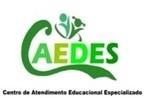 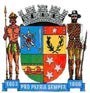 PREFEITURA MUNICIPAL DE PONTE NOVA SECRETARIA DE EDUCAÇÃO ESTADA DE MINAS GERAISENSINO FUNADAMENTAL – ANOS INICIAIS E FINAISAEE - ATENDIMENTO EDUCACIONAL ESPECIALIZADO1 – Assista ao vídeo: “A folha de papel que queria ser um barquinho”Acesse o link: https://www.youtube.com/watch?v=QxQjqiTOhFI2 -  Peça o papai ou a mamãe para cantar essa música com você.             MANDEI FAZER UM BARQUINHO,             DE PAPEL DE PAPELÃO,             PRA TRAZER O MEU BENZINHO,             PRA   DENTRO DO MEU CORAÇÃO.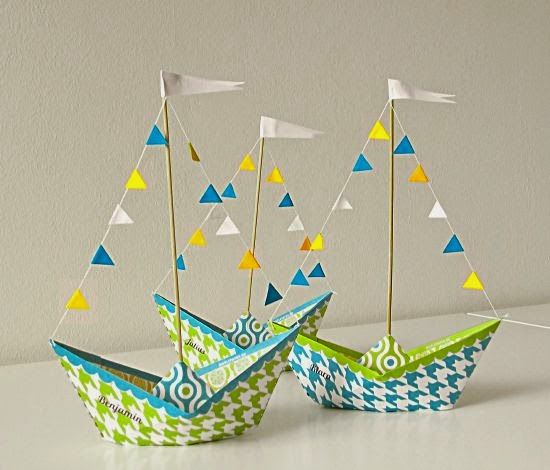 3 – Veja o vídeo abaixo de como fazer um barquinho. Construa o seu! Peça ajuda a seus pais ou responsáveis e brinque a vontade!Acesse o link: https://www.youtube.com/watch?v=8kWNh4ubID0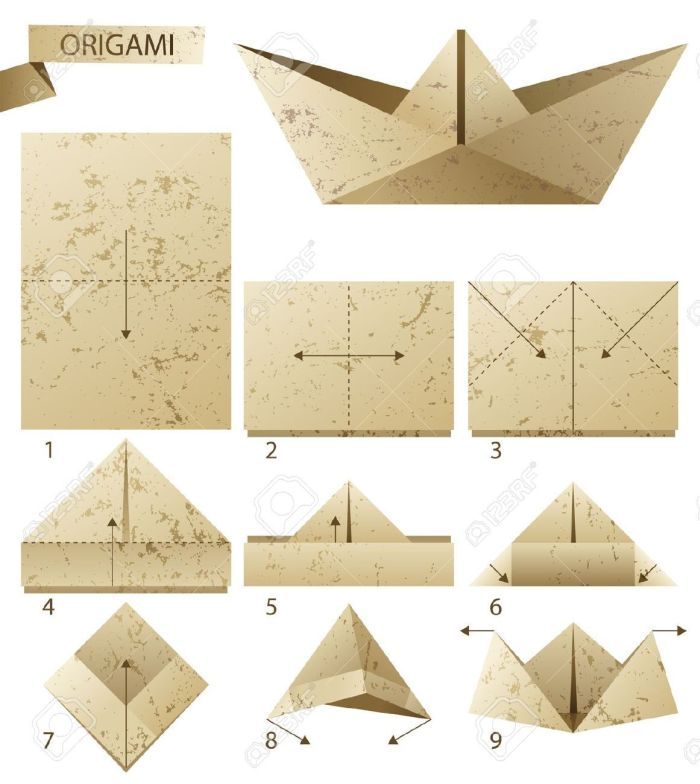 4 – Tire uma linda foto do trabalho realizado e mande no grupo.